Unit 8 Lesson 9: Using Tables for Conditional Probability1 Math Talk: Fractions in Fractions (Warm up)Student Task StatementEvaluate each expression mentally.2 A Possible CureStudent Task StatementA pharmaceutical company is testing a new medicine for a disease using 115 test subjects. Some of the test subjects are given the new medicine and others are given a placebo. The results of their tests are summarized in the table.Divide the value in each cell by the total number of test subjects to find each probability to two decimal places. Some of the values have been completed for you.If one of these test subjects is selected at random, find each probability:From the original table, divide each cell by the total for the row to find the probabilities with row conditions. Some of the values have been completed for you.Jada didn’t read the instructions for the previous problem well and used the table she created on the first problem to divide each cell by the probability total for each row. For example, in the top left cell she calculated . Complete the table using Jada’s method.What do you notice about this table?From the original table, divide each cell by the total for the column to find the probabilities with column conditions. Some of the values have been completed for you.Are the events “symptoms persist” and “given medicine” independent events? Explain or show your reasoning.Based on your work, does being given this medicine have an impact on whether symptoms persist or not?3 The Blood BankStudent Task StatementA blood bank in a region has some information about the blood types of people in its community. Blood types are grouped into type O, A, B, and AB. Each blood type either has the Rh factor (Rh+) or not (Rh-). If a person is randomly selected from the community, the probability of their having each blood type and Rh factor combination is shown in the table. What does the 0.085 in the table represent?Use the table or create additional tables to find the probabilities, then describe the meaning of the event.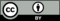 © CC BY 2019 by Illustrative Mathematics®no more symptomssymptoms persisttotalgiven medicine312657given placebo164258total4768115no more symptomssymptoms persisttotalgiven medicine0.270.50given placebototal1no more symptomssymptoms persisttotalgiven medicine0.54given placebo1no more symptomssymptoms persisttotalgiven medicinegiven placebono more symptomssymptoms persistgiven medicine0.66given placebototal1OABABRh+0.3740.3570.0850.034Rh-0.0660.0630.0150.006